ErgoSystems Office Ergonomics AssessmentErgoSystems Office Ergonomics AssessmentErgoSystems Office Ergonomics AssessmentErgoSystems Office Ergonomics AssessmentErgoSystems Office Ergonomics AssessmentErgoSystems Office Ergonomics AssessmentLast name:Stature: ft  inWork hours:First name:Shoe heel ht: inComments:Comments:Date:Handedness:Date:Vision: Company:Job tasks:Location:Job demands:Location:User:Location:Other station:Assessment performed by Mark Anderson, MA, PT, CPE, ErgoSystems Consulting Group, Inc. 7421 West Shoreline Dr., Waconia, MN 55387, Voice: 952-401-9296  Email: mark.anderson@ergosystemsconsulting.com. The purpose of the assessment is to focus on ergonomics issues of the workstation, work practices, and work process to provide a set of workstation set-up specifications and to offer reasonable suggestions to help improve comfort, safety, and productivity in the workplace. The 30/30 rule was encouraged - this promotes physical movement up and out of chair for at least 30 seconds at least every 30 minutes.Assessment performed by Mark Anderson, MA, PT, CPE, ErgoSystems Consulting Group, Inc. 7421 West Shoreline Dr., Waconia, MN 55387, Voice: 952-401-9296  Email: mark.anderson@ergosystemsconsulting.com. The purpose of the assessment is to focus on ergonomics issues of the workstation, work practices, and work process to provide a set of workstation set-up specifications and to offer reasonable suggestions to help improve comfort, safety, and productivity in the workplace. The 30/30 rule was encouraged - this promotes physical movement up and out of chair for at least 30 seconds at least every 30 minutes.Assessment performed by Mark Anderson, MA, PT, CPE, ErgoSystems Consulting Group, Inc. 7421 West Shoreline Dr., Waconia, MN 55387, Voice: 952-401-9296  Email: mark.anderson@ergosystemsconsulting.com. The purpose of the assessment is to focus on ergonomics issues of the workstation, work practices, and work process to provide a set of workstation set-up specifications and to offer reasonable suggestions to help improve comfort, safety, and productivity in the workplace. The 30/30 rule was encouraged - this promotes physical movement up and out of chair for at least 30 seconds at least every 30 minutes.ChairChairCommentRecommendationTypeInstructed in upright “keyboard position” and semi-reclined “conversation position”. Recommended to alternate between these two seated postures based on job tasks throughout day. LegsInstructed in upright “keyboard position” and semi-reclined “conversation position”. Recommended to alternate between these two seated postures based on job tasks throughout day. CastersInstructed in upright “keyboard position” and semi-reclined “conversation position”. Recommended to alternate between these two seated postures based on job tasks throughout day. SeatInstructed in upright “keyboard position” and semi-reclined “conversation position”. Recommended to alternate between these two seated postures based on job tasks throughout day. BackInstructed in upright “keyboard position” and semi-reclined “conversation position”. Recommended to alternate between these two seated postures based on job tasks throughout day. ArmsInstructed in upright “keyboard position” and semi-reclined “conversation position”. Recommended to alternate between these two seated postures based on job tasks throughout day. Foot support/ClearanceFoot support/ClearanceCommentRecommendationFeetFootrestWorksurfaceWorksurfaceCommentRecommendationConfigTypeKeyboard TrayKeyboard TrayCommentRecommendationUsedAdjustKeyboardKeyboardCommentRecommendationTypeLocationMouseMouseCommentRecommendationTypeLocationCPUCPUCommentRecommendationTypeLocationMonitorMonitorCommentRecommendationTypeNumberTelephoneTelephoneCommentRecommendationTypeLocationDocument holderDocument holderCommentRecommendationTypeLocationStorageStorageCommentRecommendationDesktopFileDesktopFileLightingLightingCommentRecommendationAmbientTaskAmbientTaskRecommended Specifications (inches)Recommended Specifications (inches)Recommended Specifications (inches)Recommended Specifications (inches)Recommended Specifications (inches)Recommended Specifications (inches)SpecificationSitStandStandDescriptionKeySeatpan height:Seatpan height: distance from floor to seatpan (at side of seatpan) with user in chair. 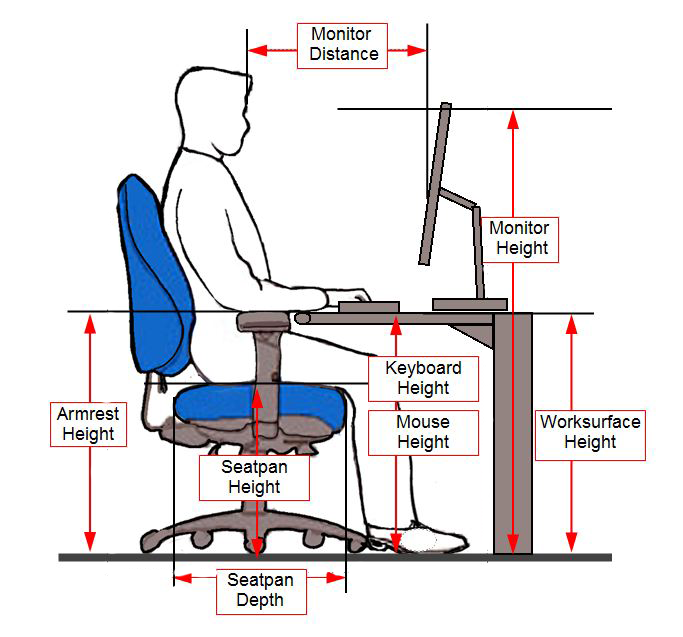 Seatpan depth:Seatpan depth: distance from back support to front of seatpan and allows for 1.5 to 2” of space between back of knee and front of seatpan.Seatpan width:Seatpan width: distance side-to-side of seatpan; allows for 1.5 to 2” between thigh and edge of seatpan.Armrest height:Armrest height: distance from top of armrest to floor.Armrest widthArmrest width: distance between armrests measured from outside edge of each armrest.Writing / reading desk:Worksurface height: (writing/reading desk) is distance from floor to top surface of worksurface.Keyboard / mouse height:Keyboard/mouse height: distance from floor to top surface of platform that keyboard/mouse rest on.Monitor height:Monitor height: height from floor to top of monitor screen (not top of monitor bezel).Monitor distance:Monitor distance: from eye position (bridge of nose between eyes) to screen.Common Keyboard ShortcutsCommon Keyboard ShortcutsCommon Keyboard ShortcutsCommon Keyboard ShortcutsCommon Keyboard ShortcutsCommon Keyboard Shortcuts[CTRL] – ASelect “all” on a page[CTRL] – SSaves current file[] – F4Close current program[CTRL] – BApply “bold” to selection[CTRL] – UApply “underlining” to selection[] – TabToggles user through all open programs[CTRL] – C	Copy the selection[CTRL] – VPaste contents of clipboard [Home]	Move to beginning of current line[CTRL] – FFind particular text on a page[CTRL] – WSame as File > Close[End]Move to end of current line[CTRL] – IApply “italics” to selection[CTRL] – XCut the selection[CTRL] – HomeReturn to “Home” position (upper left) of window[CTRL] – OSame as File > Open[CTRL] – YRedo last action[CTRL] – EndMove to “End” position (lower right) of window[CTRL] – PPrint[CTRL] – ZUndo last action[Tab]	Tab forward through fields[CTRL] – RRefresh current page[SHIFT] – TabMove backward when tabbing through fields